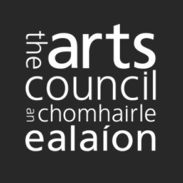 Next Generation Artists Award 2017Guidelines for applicantsDeadline: 5.30pm, Thursday 29 June 2017	Next Generation Artists Award: application checklistUse the checklists below to make sure that your application is complete. 	Items that are mandatory for all applications (check all of these items)	Items that are mandatory for certain applications (check those that apply to your application)	Other items that I consider relevant to my application (check those that apply to your application)	Second opinion (check this item)About the Next Generation Artists Award1.1	Deadline for submission of applicationsAll applications must be made using the Arts Council’s Online Services.1.2	Purpose and objectives of the awardThe purpose of the Next Generation Artists Award is to support a group of promising artists across all disciplines at an early but pivotal stage in their career. This once-off and exceptional award is designed to support emerging artists to:  Buy time to develop their work and practice Support unique development needs to advance their own practice (this might be through  engagement with a mentor, research, non-formal study and/or non-vocational training, collaborative partnerships, etc.). Applicants must detail the development need that would most advance his or her career at this time. Next Generation Artists Award recipients will receive €15,000. Recipients will also take part in a collective week-long residential programme in spring 2018. Joint applications and interdisciplinary applications are welcomed.  All awards are informed by the Arts Council’s ten-year strategy (2016–-2025), Making Great Art Work: Leading the Development of the Arts in Ireland (see here: http://www.artscouncil.ie/arts-council-strategy/).1.3 	Priorities of the award – individual artforms and arts practicesIn addition to the general purpose and objectives of the award (outlined in section 1.2), priority across all artform and practice areas will be given to emerging artists of proven talent, assurance and potential who: Demonstrate ambition and vision for their workShow potential to develop and strengthen a distinctive and assured creative practice Show how they will benefit artistically from timely support for their artistic developmentDemonstrate in a compelling way how the award and financial investment of this level and at this particular time will have a transformative effect in bringing them to the next stage of their artistic development.1.4	Who is eligible to apply?The award is open to emerging artists working in all arts genres supported by the Arts Council. Emerging artists are defined as those, of any age, who are in the process of mastering their artform/arts practice through education or apprenticeship and are in the early years of establishing a professional career within their chosen artform/arts practice. Emerging artists have some experience but have not yet established a solid reputation as artists, but identify, and are recognised by their peers, as professional practising artists.To be eligible to apply, an applicant must:State why s/he classifies him/herself as emergingDemonstrate recent artistic achievementsBe resident in the Republic of Ireland. There are certain exceptions where the Arts Council may deem eligible applications made by those based outside the Republic of Ireland. However, before admitting as eligible any such application, the applicant would need to explicitly outline within the application that the outcomes of any such proposal would benefit the arts in the Republic of Ireland. Be a professional practising artist; although you might not earn income continuously or exclusively from your artistic practice, you must identify yourself, and be recognised by your peers, as a professional practising artist.Note: successful applicants to the Next Generation Artists Award will be ineligible to apply to the Arts Council Bursary Award for the following calendar year.For the purpose of this award, the Arts Council’s definition or focus in certain artforms is set out as follows: The Arts Council is committed to equity and inclusion, and welcomes applications from individuals or groups within culturally diverse communities and from people with disabilities.Who is the applicant?The applicant is the person who will receive any grant offered and who will be required to accept the terms and conditions of that grant. Any grant offered will only be paid into a bank account held in the name of the applicant. All documentation provided must be in the name of the applicant. For example, if you apply to the Arts Council for funding under the name Máire de Barra, then all documentation, including bank and tax details, must be in that name. Variations such as Mary Barry or Máire Barry are not acceptable.1.5	Who is not eligible to apply?People who are not eligible to apply include the following:Individuals currently in undergraduate or postgraduate education or who will be during the period for which this award is offeredAosdána members in receipt of a cnuasSuccessful applicants to round 1 of Bursaries 2017 are not eligible to applySuccessful recipients to the Next Generation Award in 2015 or 2016.1.6	What may you apply for?The emphasis of the award is on Artists ‘buying time’ specifically to assist with the development of their creative practice. The award allows for costs that are intrinsic to supporting the development of the artist’s practice, and in this context provides for living costs. Supporting unique development needs – this may include funding for mentoring, third-party expertise or the hiring of services (where it can be demonstrated that such costs are necessary to the development of the artist’s practice). In addition to the normal limits stated above, the Arts Council will also consider costs specifically relating to the making of work by artists with disabilities. If you wish to apply for additional funding on this basis, you should provide information with your application outlining what these additional costs are. What are your chances of receiving support?This is an extremely competitive award. How much funding may you apply for?Each award has a value of €15,000.The application you make to the Arts Council for funding must be related to expenditure that you will incur in the course of your award term, and you are asked to specify your expenditure in section 3.1 of the application form. This can include a contribution to living costs, and development needs such as research, mentoring, materials, etc. You are also asked to indicate on the application form any income that you expect to receive related to your proposal. This includes any income (other than the Arts Council funding you are applying for) related specifically to the activities described in your proposal. Do not include any income that is not related to these activities. If you have no related income, leave section 3.2 of the application form blank. You are asked to indicate expenditure and income at two stages during your application:Online, when you initiate the application (totals only)In section 3 of the application form (itemised and totals).Make sure that the totals are the same on both, and ensure that the amount requested equals €15,000.1.7	What may you not apply for?You may not apply for both the Next Generation Artists Award and the Bursary Award 2017 Round 2.Activities and costs that you may not apply for include the following:Activities or costs that do not fit the purpose of the awardActivities that are more suited to another award funded by the Arts Council or operated by other state agencies, such as Culture IrelandActivities that have already taken place or which will have commenced before a decision is made on your applicationActivities undertaken for charity fund-raising purposes, for participation in a competition, or for primarily profit-making purposesActivities that have already been assessed by the Arts Council. An exception will be made if the Council has specifically advised you to redirect your application to this award. Please bear in mind that such advice is not an indication of a successful outcomeMajor capital requests for the purchase of equipment or improvements to workspaceAcademic activities.1.8	What supporting material must you submit with your application?In addition to, and separate from, your application form, in order to be considered eligible for a bursary award, you must submit the following supporting material online: A detailed up-to-date CV (max. three pages)A separate statement of your artistic practice (of no more than one page). This should briefly set out your interests, influences, ambitions and motivations as an artistLetters of support or reference where applicable, including evidence of any financial or in-kind support itemised within your proposalExamples of work demonstrating your artistic ability – e.g. a ten-page writing sample, still or moving images, YouTube clips, or audio recordings. All still and moving images should be clearly labelled and accompanied by an image list, including a brief description of the work.  If your proposal involves working with children or young people under eighteen years of age, or presenting work to this age group, you must provide a copy of your Child Protection and Welfare Policy with your application. You must ensure that your policy and procedures have been developed with reference to Children First: National Guidance for the Protection and Welfare of Children and are consistent with the principles stated therein. Please see www.tusla.ie for more information.If your proposal involves working with animals, you must provide a copy of your Animal Welfare Protection Policies and Procedures.If you do not submit the required supporting material, your application will be deemed ineligible.Optional supporting materialIn addition to the required supporting material listed above, you may also submit any other material you consider relevant to your application – e.g. professional references, reviews, essays, catalogues, monographs or relevant publications, etc.Where your proposal relies on the expertise of other people or organisations, you should submit details of their expertise, accreditation and track record.Format for supporting materialAll supporting material for the Next Generation Artists Bursary Award must be submitted online. Hard-copy supporting material will not be accepted.Moving images and audio material must be submitted by way of YouTube links in a separate Microsoft Word or OpenOffice Writer document – see Submitting YouTube links in section 2.3. Please note that interactive web-based artworks should be screen-recorded and uploaded to YouTube.All other artistic material and other supporting material (e.g. budget, CVs, etc.) must be uploaded as separate, individual documents.Include image lists and contextual information for all supporting material in a clearly labelled separate text file. For artistic material, this should include details of the work, when and where it was presented, and thematic/general comments.  2. 	Making your application2.1	Register with the Arts Council’s Online ServicesAll applications must be made through the Arts Council’s Online Services; applications made in any other way (by post, fax or email) will not be accepted.You must have an Online Services account to make an application. If you do not already have an Online Services account, sign up by filling out the registration form here: https://onlineservices.artscouncil.ie/register.aspxWithin five working days you will be issued (via email) with a unique ARN (artist reference number) and password that you can use to sign in to Online Services. Requirements for using Online ServicesYour computer and Internet browser will need to meet the following requirements to use Online Services successfully:Please note: You will also need to have Microsoft Word or OpenOffice Writer installed to complete the application form. OpenOffice Writer is free software that can be downloaded from here: http://openoffice.org. You must use OpenOffice Writer version 4.0.1 or earlierMore recent versions of OpenOffice Writer than 4.0.1 have resulted in problems with the appearance of application forms when they are submitted through online services. Please refer to the Arts Council video Using OpenOffice to download, complete and upload the application form at https://www.youtube.com/user/ArtsCouncilDemos. Apple Mac users should take note of the section that deals with the issue of downloading version 4.0.1 on Macs that have the latest versions of Mac OS installed.If you cannot meet, or do not understand, any of these requirements, please contact us for advice as far as possible in advance of the deadline. Technical supportIf you need technical support while making an online application, you can contact the Arts Council by emailing onlineservices@artscouncil.ie or by phoning 01 6180200. We recommend you report any technical issues with us well in advance of the deadline. Please provide a contact phone number and make sure that you are available to receive a return call from us. We deal with queries on a first-come first-served basis. Please note that there is often a high volume of calls as the deadline approaches, and that technical-support calls received after 2.30pm on the closing date may not be resolved before the deadline.2.2	Fill in the application form If you have not already done so, download the application form for the award you wish to apply for. The application form is a Microsoft Word/OpenOffice Writer-compatible document that you fill in offline (on your own computer). The application form includes guidance on how to fill in each of its sections. Making your caseIn order to make the very best case for why you should receive funding, you should give very careful consideration to what you include in the following sections of the form: 2.3	Prepare any supporting material required for the applicationYou are required to include supporting material with your application. Typically, this might include samples of your current work – e.g. text, YouTube links and/or images.You must submit all such supporting material online; if necessary, you should scan or save material in electronic format. Acceptable file formatsThe following table lists file formats that are acceptable as part of an application.  For convenience, gather together all the files you need in an accessible location on your computer.Submitting YouTube linksIf you are submitting moving images or audio material as part of your application, you may do this only by way of YouTube links. Individual moving-image or audio files are not accepted and will not be viewed. Links to material on websites other than YouTube will not be viewed. To upload material to YouTube, click upload on the YouTube home page (www.youtube.com) and follow the prompts. If you do not wish material you upload to YouTube for the purposes of your application to be publicly viewable, you can flag your video as ‘unlisted’ in its settings.Please note: Any links you provide must be for YouTube. Links to other hosting sites will not be viewed.For each item you upload, YouTube gives you a URL – this is the full address of where the item is hosted on YouTube. You need to copy the URL(s) for your material into a Microsoft Word or OpenOffice Writer file, which you can then save and submit as part of your application. Ensure that you include some contextual information to describe the linked material.Check that the link works from within the document you upload – that is, that it links correctly to your material on YouTube.Naming files appropriatelyGive all files that you intend to upload filenames that make it clear what they contain or represent – i.e. it should be clear from the file name whether the document is a CV, sample text or a review of previous work. Please submit supporting documents in separate, appropriately named files.The total combined limit for all supporting material uploaded with a single application is 40MB.2.4	Make your application onlineTo make your application online, you go through four main stages. Click Save draft at the end of each stage. You can come back to your application and revise it at any time before you finally submit it.1 Choose funding programme and download application formTo start a new application, click the Make an application button on your home page, and follow the prompts to choose the funding programme you wish to apply for and to give your application a unique reference by which to identify it. At this stage you can also download the application form (if you have not already done so).2 Request funding amount At this stage, specify the expenditure and income related to your proposal, and the amount of funding you are requesting. The amount you request should equal total expenditure minus total income. The final figures you enter here should be the same as those you enter in section 3 of the application form. 3 Upload application form and supporting material Follow the prompts to upload your filled-in and saved application form, your CV and any other required supporting material (see section 1.7 What supporting material must you submit with your application?). You do not have to upload everything at the same time. You can save your application as a draft, and come back to it later.4 Submit application When you are satisfied that you have uploaded everything you need to support your application, click Submit. Once submitted, your application cannot be amended. Do not submit your application until you are completely satisfied.You should expect to receive two emails. The first will be issued immediately when your application is received by the Arts Council. The second one may arrive a few minutes later and will contain your application number, which will be used in all correspondence related to this application. Note: it is important that you contact onlineservices@artscouncil.ie if you do not receive the second confirmation email containing the application number.3. 	Processing and assessment of applications3.1	OverviewThe Arts Council considers all applications, makes decisions and communicates these to applicants in accordance with set procedures. The aim is to ensure that the system for making awards is fair and transparent. 3.2	The assessment processAll applications received are processed by the Arts Council as follows:Time frameThe Arts Council endeavours to assess applications as quickly as possible, but the volume of applications and the rigorous assessment process means that it will take up to ten weeks from closing date to decision.3.3	Criteria for the assessment of applicationsApplications are assessed in a competitive context and with consideration of the available resources. All applications are assessed against criteria of a) artistic merit, b) how they meet the objectives and priorities of the award, and c) feasibility. Each of these criteria is described in turn.While applicants may select other artforms/arts practices as being relevant to their application, the application will be assessed by the team responsible for the chosen primary artform, and which may, in certain instances, ask for a secondary assessment from another team.  Artistic merit The assessment of artistic merit focuses on the artist’s previous practice as well as on the nature of the proposed activity. This includes:The practice of the artist demonstrated through the supporting materials submittedThe track record of the artist demonstrated through the CV and other supporting materials submittedThe potential of the artist demonstrated through the application form and other materials submittedThe proposed arts activity as outlined on the application formThe artform/arts practice context in which the activity is proposedThe ambition, originality and competency demonstrated by the artist.Meeting the objectives and priorities of the award Applications are assessed on how well they meet the objectives and priorities of the award – see sections 1.2 and 1.3  for details of these. Such assessment might include, for example, consideration of the extent to which the artist’s practice might benefit and be developed as a result of the proposed activity or the extent to which particular identified priorities are addressed. While applicants may choose other artforms/arts practices that are relevant to their application, the assessment will be undertaken by the team specific to the chosen primary artform, which may, in certain instances, ask for a secondary assessment from another team.FeasibilityThe assessment of feasibility considers the extent to which the applicant demonstrates capacity to deliver the proposed activity. This includes consideration of:The proposed timetable or scheduleThe availability of other supports/partners identified in the application. 3.4       PanelThe purpose of a multidisciplinary panel meeting is to allow for a diversity of expert views to inform the decision-making process. It will normally consist of at least three external adjudicators with artform and/or arts- practice expertise. Each meeting is usually led by an Arts Council member acting as non-voting chair. Arts Council advisers and staff attend as required, and those involved in the initial assessment of applications are on hand to provide information as required. Panellists have access to all shortlisted applications and associated materials prior to the day of the meeting, at which point they review, discuss and score shortlisted applications. Following this, applications are ranked by score. In light of the competitive context and the available budget, it is likely that the Arts Council will be able to fund only a proportion of the applications received.Scoring ProcessThe panel is asked to score applications according to the following system:A – Must Fund (10 points): this means that, in the view of the panel member, the application is deemed to have fully met the criteria for the award and merits funding on that basis, to the amount requested where possible.B – Should Fund (8 points): this means that, in the view of the panel member, the application is deemed to have met the criteria to an extent sufficient to merit funding should resources allow.C – Could Fund (5 points): this means that, in the view of the panel member, the application is deemed to have met the criteria, but to a lesser extent within the competitive context than other applications.D – Not a Priority (2 points): this means that, in the view of the panel member, the application is deemed to have not met the criteria to an extent sufficient to merit funding.Declaration of interestIn order to ensure fairness and equity in decision-making, a panel member must declare an interest where they have a close personal or professional link with the applicant or are linked in any way with the application. An ‘interest’ is either ‘pecuniary’ or ‘non-pecuniary’ (e.g. familial relationships, personal partnerships, or formal or informal business partnerships, etc.).The interest must be declared as soon as the panellist becomes aware of it. This may be at the point when s/he is approached to sit on the panel (if the ‘interest’ is known at that stage) or following receipt of the list of applicants. Where an interest is declared, the panellist will not receive papers relating to that applicant and will be required to leave the room when the specific application is being reviewed. Where this situation arises, the chair will vote in lieu of the panellist. In some instances a panellist may not realise that a conflict of interest exists until s/he receives and reviews the panel papers. In such instances the panellist must alert an Arts Council staff member or the panel chair as soon as they become aware that a conflict may exist.  In the event of two panellists declaring a conflict of interest for the same application, the chair will be part of the decision-making process for that specific application. If the nominated panel chair has a conflict of interest s/he must declare it in writing in advance of the meeting as soon as s/he becomes aware of it. In this instance the head of team will chair the discussion on the conflicted application.3.5	Outcome of applicationsAll applicants are informed in writing about the outcome of their application.If your application is successful, you will be sent a letter of offer detailing the amount of funding you have been awarded and the terms and conditions of the award. You will also be told how to go about drawing down your award. The Arts Council receives a large volume of applications, and demand for funding always exceeds the available resources. If your application is not successful, you can request feedback from Arts Council staff. Eligibility and compliance with application procedures alone do not guarantee receipt of an award. Unsuccessful applicants are not eligible to apply for another Arts Council award to undertake the same activity. If the Arts Council feels that the proposed activity would have been more suited to a different award programme, an exception may be made. In such circumstance you will be informed in writing.Appeals Applicants may appeal against a funding decision on the basis of an alleged infringement or unfair application of, or deviation from, the Arts Council’s published procedures. If you feel that the Arts Council’s procedures have not been followed, please see the appeals process at http://www.artscouncil.ie/en/fundInfo/funding_appeals.aspx or contact the Arts Council for a copy of the appeals-process information sheet.I have filled in all of the sections of the application form that are relevant to my application.I have prepared an up-to-date CV for inclusion with my application, and have this ready to upload.I have prepared a one-page statement of my artistic practice, and have this ready to upload. I have prepared all required supporting material (as outlined in section 1.8 below) and have this ready to upload. My proposal involves working with children or young people under eighteen years of age, or presenting work to this age group, and I have submitted a copy of my/our Child Protection and Welfare Policy with this application. In submitting this policy, I confirm that it has been developed with reference to Children First: National Guidance for the Protection and Welfare of Children and is consistent with the principles stated therein. Please see www.tusla.ie for more information.My proposal involves working with animals, and I have submitted a copy of my/our Animal Welfare Protection Policies and Procedures.My proposal includes letter(s) of support/reference, which I have ready to upload.My proposal relies on the expertise of other named people or organisations, and I have a document detailing those people and their expertise ready to upload. My proposal includes other material relevant to my application, which I have ready to upload.I have asked someone else to check over my application to make sure there are no errors and nothing is missing. Getting help with your applicationIf you have a technical query about using the Online Services website you can email onlineservices@artscouncil.ie  Answers to common questions about using Online Services are available in the FAQ section on the Arts Council’s website at: http://www.artscouncil.ie/en/FAQ/online-services.aspxTo watch our YouTube guide on making an application go to http://www.youtube.com/artscouncildemosIf you require assistance with the content of your application, call the Arts Council on 01 6180200 or email awards@artscouncil.ieThe Arts Council makes every effort to provide reasonable accommodation for people with disabilities who wish to submit an application or who have difficulties, in accessing Online Services. If you have a requirement in this area, please contact the Arts Council’s Access Officer, Adrienne Martin, by phone (01 6180219) or by email (adrienne.martin@artscouncil.ie) at least three weeks in advance of the deadline day.The deadline for receipt of applications is: 5.30pm, Thursday 29 June 2017NOTE:
FilmThe Arts Council supports film artists who engage in experimental or non-narrative film-making that is made for cinema exhibition in the first instance.NOTE:
LiteratureThe Arts Council supports literary writing. For the purposes of this award, literary writing is defined as fiction, poetry, creative non-fiction (e.g. memoir and essays), graphic novels, children’s fiction and poetry, illustrated picture books, literary criticism and contemporary literary biography/autobiography. This definition specifically excludes writing in areas such as screenwriting, playwriting, journalism, religious writing, professional, instructional and academic writing.This award supports writing in the English and Irish languages. NOTE:
Traditional ArtsThe Arts Council supports traditional music, song, dance or the oral artsThe amount awarded to each successful applicant will be: €15,000 NOTE:ArchitectureYou must include evidence of your qualification in architecture.You must include good-quality visual and/or written examples of your work. Depending on the format you use, the following should be used as a guide:A maximum of ten still imagesA maximum of three excerpts from moving image work (three minute samples) with corresponding explanationsNOTE:
FilmYou must submit up to three examples of your recent work in film that are indicative of your film practice. These should be in the form of three ten-minute (maximum) excerpts and should not be presented as a showreel. You may submit these as video files or as YouTube links only.NOTE:
LiteratureIf you are a writer applying for support, you must submit a ten-page writing sample with your application. This should be submitted as a Microsoft Word or OpenOffice Writer document (not PDF).NOTE:
Visual ArtsYou must include good-quality visual and/or written examples of your work. Depending on the media used in your practice, the following should be used as a guide:A maximum of ten still images, including detailed images and installation shotsA maximum of three excerpts from moving-image work (three minute samples), with corresponding explanationsPCWindows 7 or higher
with 
Internet Explorer 8.0 or higher OR Firefox 27 or higher OR Chrome 33 or higherMacMac OS X v10.5 Leopard or higher 
with 
Safari 3.1 or higher OR Firefox 27 or higher or Chrome 32 or higher1.4 Tell us about yourselfGive a brief introduction to yourself and an outline of your recent artistic achievements.2.1 Summary of your proposalGive a summary of your proposal (up to three short points). 2.2 Details of your proposalWhat you write here is a key part of your proposal, and should help those involved in assessing your application to understand the full scope of what you want to do and why. It might include entries such as a practical explanation of the activity you propose, your artistic goals and ambitions, the wider context in which you are making the proposal, and any other information you consider relevant. 2.3 Your application and the assessment criteriaDescribe how your application meets each of the assessment criteria – see section 3.3 Criteria for the assessment of applications.File typeFile extensiontext files .rtf/.doc/.docx/.txtimage files  .jpg/.gif/.tiff/.pngsound files  .wav/.mp3/.m4avideo files .avi/.mov/.mp4spreadsheets .xls/.xlsxAdobe Acrobat Reader files.pdfGood filenames for an applicant called Jack Russellrusselljack application.docrusselljack Child Protection Policy.docrusselljack youtube link.docrusselljack income and expenditure.xls1The application is acknowledged.2The application is checked for eligibility – all eligible applications then progress to the assessment stage.3Adviser(s) and/or staff make a written assessment of the application.4Adviser(s) and/or staff recommend an application as shortlisted or not shortlisted.5A multidisciplinary panel reviews all shortlisted applications, associated materials, then scores and makes decisions.6Decisions are communicated in writing to applicants.7Decisions are noted by Council.